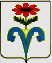 АДМИНИСТРАЦИЯ БЕССТРАШНЕНСКОГО СЕЛЬСКОГО ПОСЕЛЕНИЯ ОТРАДНЕНСКОГО РАЙОНА ПОСТАНОВЛЕНИЕ от __28.12.2016_____			           	                             №__157____ст-ца БесстрашнаяОб утверждении плана работыантитеррористической комиссии Бесстрашненского сельского поселения Отрадненского района на 2017 год    В целях совершенствования  системы профилактики терроризма, обеспечения минимизации и ликвидации последствий его проявлений на территории  Бесстрашненского сельского поселения, в соответствии с Федеральным законом от 06 марта 2006 года  № 35-ФЗ «О противодействии терроризму», Федеральным законом от 06 октября 2003 года № 131-ФЗ «Об общих принципах  организации местного самоуправления в Российской Федерации»,  Указа     Президента    Российской    федерации    от   15    февраля  2006 года №116 «О мерах по противодействию терроризму», постановления главы     администрации    (губернатора)   Краснодарского края от 29 апреля  2013 года №426 «О мерах по  профилактике терроризма, минимизации и ликвидации последствий его проявлений на территории Краснодарского края», Уставом Бесстрашненского сельского    поселения        Отрадненского        района     п о с т а н о в л я ю:              1. Утвердить        план         работы      антитеррористической комиссии  Бесстрашненского сельского поселения на 2017 год (приложение№1).2. Утвердить Перечень объектов, подлежащих первоочередной антитеррористической защите на территории Бесстрашненского сельского поселения (приложение № 2).  3. Структурным подразделениям, ответственным специалистам  администрации Бесстрашненского сельского поселения обеспечить исполнение мероприятий Плана в установленные сроки.4.Общему отделу администрации Бесстрашненского сельского поселения Отрадненского района (Мартыщенко) разместить настоящее постановление на  сайте администрации Бесстрашненского сельского поселения в сети Интернет.           5. Контроль за выполнением  настоящего постановления оставляю за собой.6.Постановление вступает в силу со дня его подписания.Глава Бесстрашненского сельскогопоселения Отрадненского района		                               В. Б. ПанинПлан работы антитеррористической комиссииБесстрашненского сельского поселения на 2017 годНачальник общего отдела                                                            администрации Бесстрашненскогосельского поселения                                                                     Н. Н. Мартыщенко                                                                  ПРИЛОЖЕНИЕ №2                                                         УТВЕРЖДЕН                                                    постановлением администрации                                                                  Бесстрашненского сельского поселения                                     Отрадненского района                                                                от _____________ № _______ПЕРЕЧЕНЬОБЪЕКТОВ, ПОДЛЕЖАЩИХ ПЕРВООЧЕРЕДНОЙ АНТИТЕРРОРИСТИЧЕСКОЙ  ЗАЩИТЕ НА ТЕРРИТОРИИ БЕССТРАШНЕНСКОГО СЕЛЬСКОГО ПОСЕЛЕНИЯНачальник общего отдела                                                            администрации Бесстрашненскогосельского поселения                                                                     Н. Н. Мартыщенко                                                              ПРИЛОЖЕНИЕ №1                                                         УТВЕРЖДЕН                                                    постановлением администрации                                                                   Бесстрашненского сельского поселения                                     Отрадненского района                                                 от __28.12.2016______ № _157___№ п/пНаименование мероприятийСроки исполненияИсполнители                    I.                            Организационные мероприятия                    I.                            Организационные мероприятия                    I.                            Организационные мероприятия                    I.                            Организационные мероприятия1.Подведение итогов за 2016 год       1 квартал          2017 г.АМО Бесстрашненское сельское поселение2.Организовать и провести круглые столы, семинары, с привлечением должностных лиц и специалистов по мерам предупредительного характера при угрозах террористической и экстремистской направленности1 раз  в                     полугодиеАМО Бесстрашненское сельское поселение3.Определение приоритетных социально-демографических групп молодежи (младшая, средняя, старшая, учащаяся, или работающая молодежь и т.д.), на  территории  муниципального образования, т.к. они являются уязвимой  средой для проникновения  идей экстремизма;- определение состояния экстремистских настроений в приоритетных группах молодежи;- определение состояния миграционных потоков на территории муниципального образования;- составление базы данных    ЕжемесячноАМО Бесстрашненское сельское поселениеУУП ОМВД по Отрадненскому районуМБОУ СОШ №284.Корректировка базы данных граждан, проживающих на территории муниципального образования:- лиц, преступивших закон, стоящих  на учете в правоохранительных органах;- неблагополучных семей;- лиц, прибывших из мест лишения свободы;- иностранных граждан ЕжемесячноАМО Бесстрашненское сельское поселениеУУП ОМВД по Отрадненскому району5.Совместно с правоохранительными органами (УУП) осуществлять  обход территории  муниципального образования  на предмет выявления  и ликвидации последствий экстремистской деятельности, которые проявляются в виде нанесения на архитектурные сооружения символов и знаков экстремистской направленности (свастики, другие нацистские атрибутики)1 раз в месяцАМО Бесстрашненское сельское поселениеУУП ОМВД по Отрадненскому району6.Оказывать социальную поддержку лицам, пострадавшим в результате террористического акта, с целью их социальной адаптации По мере необходимости          АМО Бесстрашненское сельское поселениеII. Мероприятия по усилению безопасности жилых домов, учреждений,мест массового пребывания людейII. Мероприятия по усилению безопасности жилых домов, учреждений,мест массового пребывания людейII. Мероприятия по усилению безопасности жилых домов, учреждений,мест массового пребывания людейII. Мероприятия по усилению безопасности жилых домов, учреждений,мест массового пребывания людей1.Исключить  проведение массовых мероприятий без предварительного осмотра помещений сотрудником ОМВД, а также организации охраны на весь период их проведения По мере необходимостиАМО Бесстрашненское сельское поселениеУУП ОМВД по Отрадненскому району2.Провести сходы с  гражданами по самоохране жилых домов и обучению действиям в случае пожара, обнаружения взрывных устройств 1 раз в полгодаАМО Бесстрашненское сельское поселение3.Совместно с сотрудниками ОМВД, продолжать работу по периодической проверке подвалов, чердаков и иных нежилых помещений на предмет предотвращения проникновения посторонних лиц 1 раз в месяцАМО Бесстрашненское сельское поселениеУУП ОМВД по Отрадненскому району4.Уточнение перечня заброшенных зданий и помещений, расположенных на территории АМО Бесстрашненское сельское поселение. Своевременное информирование правоохранительных органов о фактах нахождения (проживания) на указанных объектах подозрительных лиц, предметов и вещейЕжемесячноАМО Бесстрашненское сельское поселениеУУП ОМВД по Отрадненскому районуМероприятия, направленные на защиту от несанкционированного доступа к системам хозяйственно-питьевого водоснабжения.ПостоянноАМО Бесстрашненское сельское поселение                 III.   Организация среди населения разъяснительной работы                 III.   Организация среди населения разъяснительной работы                 III.   Организация среди населения разъяснительной работы                 III.   Организация среди населения разъяснительной работы1.Провести разъяснительную работу среди населения по повышению бдительности, готовности к действиям при проявлениях терроризма, экстремизма и укреплению взаимодействия с правоохранительными органами   ПостоянноАМО Бесстрашненское сельское поселение2.Отслеживать случаи возбуждения социальной, расовой, национальной или религиозной розни, пропаганду исключительности, превосходства либо неполноценности человека по признаку его социальной, расовой, национальной, религиозной или языковой принадлежности ПостоянноАМО Бесстрашненское сельское поселениеУУП ОМВД по Отрадненскому району3.В школе, библиотеках, расположенных на территории МО проводить социальные исследования методом опроса, анкетирования  на предмет выявления уровня осведомленности молодежи о молодежных общественных объединениях и обнаружения степени распространения экстремистских идей и настроений.Раз в полгодаАМО Бесстрашненское сельское поселениеМБОУ СОШ №284.Организовать и провести тематические мероприятия: конкурсы, викторины,  с целью формирования у граждан уважительного отношения к традициям и обычаям различных народов и национальностей. Согласно плану МКУК СКОДиректор МКУК                         СКО5.Организовать фотовыставки,  рисунков детей, поделок с тематикой народных традиций и т.д. Согласно плану МКУК          СКОДиректор МКУК СКО6.Вести работу по выявлению литературы экстремистского содержания в соответствии «Федерального списка экстремистских материалов»ПостоянноРаботник библиотеки                IV.  Организация работы среди руководителей и работников организаций, учреждений                IV.  Организация работы среди руководителей и работников организаций, учреждений                IV.  Организация работы среди руководителей и работников организаций, учреждений                IV.  Организация работы среди руководителей и работников организаций, учреждений1.Рекомендовать руководителям содержать в исправном состоянии ограждения по всему  периметру территорий организаций, учрежденийПо мере необходимостиАМО Бесстрашненское сельское поселение2.Рекомендовать обеспечить строгий контроль за парковкой всех видов транспортных средств около учебных и медицинских учрежденийПо мере необходимостиАМО Бесстрашненское сельское поселение3.Рекомендовать запретить персоналу учреждений и организаций принимать на хранение от посторонних лиц какие-либо предметы и вещиПо мере необходимостиАМО Бесстрашненское сельское поселение4.Провести разъяснительную работу с организациями и учреждениями по действию должностных лиц по предупреждению  возможных чрезвычайных ситуаций обусловленных террористическими актами.1 раз в кварталАМО Бесстрашненское сельское поселение5.Рекомендовать проводить беседы на тему: сохранение стабильных межнациональных отношений и предупреждение межнациональных конфликтов, уважение к традициям и обычаям различных народов и национальностей 1 раз в кварталАМО Бесстрашненское сельское поселение6.Подведение итогов работы за 2017 год,  и задачи  на 2018 годдекабрь 2017 годаАМО Бесстрашненское сельское поселениеОбъектыМесто расположенияорган управленияорган управленияадминистрация Бесстрашненского сельского поселенияст. Бесстрашная, ул. Красная ,28объект жизнеобеспеченияобъект жизнеобеспеченияФАПст. Бесстрашная, ул. Школьная, 15Водозаборст. Бесстрашная, ул. КраснаяМагазин РАЙПО ст. Бесстрашная, ул. Красная, 42Магазин «Астория»ст. Бесстрашная, ул. Красная, 48учебные заведенияучебные заведенияМБОУ СОШ №28ст. Бесстрашная, ул. Красная, 35МБДОУ №27ст. Бесстрашная, ул. Красная, 35учреждения культуры и отдыхаучреждения культуры и отдыхаМБУК СКОст. Бесстрашная, ул. Красная, 39